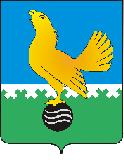 Ханты-Мансийский автономный округ-Юграмуниципальное образованиегородской округ город Пыть-Ях АДМИНИСТРАЦИЯ ГОРОДАтерриториальная комиссия по делам несовершеннолетних и защите их прав                                                                                                  www.pyadm.ru e-mail: adm@gov86.org                                                                                                                                                 e-mail: kdn@gov86org.ruг.   Пыть-Ях,  1 мкр.,  дом  № 5,  кв.  № 80                                                                           р/с 40101810900000010001 Ханты-Мансийский автономный округ-Югра                                                                            УФК по ХМАО-ЮгреТюменская      область     628380                                               МКУ Администрация г. Пыть-Яха, л\с 04873033440)тел.  факс  (3463)  46-62-92,   тел. 46-05-89,                                              РКЦ Ханты-Мансийск г. Ханты-Мансийск42-11-90,  46-05-92,  46-66-47                                                                                  ИНН 8612005313   БИК 047162000                                                                                                                    ОКАТМО 71885000 КПП 861201001                                                                                                                                    КБК 04011690040040000140ПОСТАНОВЛЕНИЕ31.05.2017	№ 212Актовый зал администрации города Пыть-Яха по адресу: 1 мкр. «Центральный», д. 18а, в 14-30 часов (сведения об участниках заседания указаны в протоколе заседания территориальной комиссии).О результатах формирования и ведения банка данных о семьях и детях, находящихся в социально опасном положении В территориальную комиссию по делам несовершеннолетних и защите их прав при администрации города Пыть-Яха поступила информация управления социальной защиты населения по городу Пыть-Яху (исх. № 15.11-Исх-127 от 12.05.2017) о результатах формирования и ведения банка данных о семьях и детях, находящихся в социально опасном положении (далее по тексту – АИС БДСД), согласно которой исполнителями по формированию АИС БДСД определены следующие субъекты системы профилактики: территориальная комиссия по делам несовершеннолетних и защите их прав при администрации города Пыть-Яха;управление социальной защиты населения по городу Пыть-Яху Департамента социального развития;БУ ХМАО-Югры «Комплексный центр социального обслуживания населения «Гелиос»;отдел опеки и попечительства администрации города Пыть-Яха;департамент образования и молодежной политики администрации города Пыть-Яха;МБУ «Центр профилактики употребления психоактивных веществ среди детей и молодежи «Современник»;БУ ХМАО – Югры «Пыть-Яхская окружная клиническая больница»;ПДН ОУУП и ПДН ОМВД России по городу Пыть-Яху.Бюджетным учреждением Ханты-Мансийского автономного округа–Югры «Комплексный центр социального обслуживания населения «Гелиос» (координатором) был проведен мониторинг по наполняемости АИС БДСД за период с января 2016 года по апрель 2017 года, по результатам которого было выявлено следующее.Внесение сведений в АИС БДСД осуществляется на должном уровне в следующих субъектах:МБУ «Центр профилактики употребления психоактивных веществ среди детей и молодежи «Современник»;отдел опеки и попечительства администрации города Пыть-Яха.Сведения вносятся несвоевременно или не в полном объеме по причине отсутствия ответственного специалиста (болезнь, отпуск, командировка и т.д.) и лица замещающего его по приказу в следующих субъектах:департамент образования и молодежной политики администрации города Пыть-Яха;ПДН ОУУП и ПДН ОМВД России по городу Пыть-Яху;БУ ХМАО – Югры «Пыть-Яхская окружная клиническая больница».Постановлением территориальной комиссии № 108 от 01.04.2015 был определен персональный состав ответственных лиц по своевременному заполнению сведений в АИС БДСД, часть из них прекратили трудовые отношения, либо сменили ранее занимаемые должности. На основании изложенного, руководствуясь п. 13 ст. 15 Закона Ханты-Мансийского автономного округа-Югры от 12.10.2005 № 74-оз «О комиссиях по делам несовершеннолетних и защите их прав в Ханты-Мансийском автономном округе-Югре и наделении органов местного самоуправления отдельными государственными полномочиями по созданию и осуществлению деятельности комиссий по делам несовершеннолетних и защите их прав»,ТЕРРИТОРИАЛЬНАЯ КОМИССИЯ ПОСТАНОВИЛА:Информацию управления социальной защиты населения по городу Пыть-Яху (исх. № 15.11-Исх-1257 от 12.05.2017) принять к сведению.Исключить из числа ответственных лиц по своевременному заполнению сведений в банке данных о семьях и детях, находящихся в социально опасном положении, определенных в пункте 5 постановления территориальной комиссии № 108 от 01.04.2015:Джумакаеву Зульфию Залимхановну;Хафизову Лейсан Рашитовну;Протасову Надежду Петровну;Луговую Елену Викторовну;Леснова Александра Николаевича.Включить в число ответственных лиц по своевременному заполнению сведений в банке данных о семьях и детях, находящихся в социально опасном положении, следующих должностных лиц:Слюсареву Елену Александровну, специалиста по социальной работе отделения психолого-педагогической помощи семье и детям БУ «Комплексный центр социального обслуживания населения «Гелиос»;Щербинину Юлию Валериевну, главного специалиста отдела реализации социальных программ управления социальной защиты населения по городу Пыть-Яху;Булякову Анастасию Александровну, главного специалиста одела молодежной политики и дополнительного образования департамента образования и молодежной политики администрации города Пыть-Яха;Никонову Розу Демьяновну, заведующего методическим сектором МБУ «Центр профилактики употребления психоактивных веществ среди детей и молодежи «Современник»;Ляшенко Юлию Вячеславовну, заведующего педиатрического отделения детской поликлиники БУ «Пыть-Яхская окружная клиническая больница».Ответственные лица по своевременному заполнению сведений в банке данных о семьях и детях, находящихся в социально опасном положении (определенные в пункте 5 постановления территориальной комиссии № 108 от 01.04.2015 и в пункте 3 данного постановления) при получении файла выгрузки выполняют процедуру загрузки файла и передают координатору ведения банка ежемесячно до 20 числа.И.о. директора департамента образования и молодежной политики администрации города Пыть-Яха (И.В. Гербыш), главному врачу БУ «Пыть-Яхская окружная клиническая больница» (О.Г. Руссу) и начальнику ОМВД России по городу Пыть-Яху (Д.В.Данченко):Указать на недопустимость несвоевременного и некачественного внесения сведений в АИС БДСД;Принять меры к устранению причин и условий несвоевременного и некачественного внесения сведений в АИС БДСД.Директору БУ «Комплексный центр социального обслуживания населения «Гелиос»  (Н.И. Храмцова), начальнику управления социальной защиты населения по городу Пыть-Яху (М.Г. Лососинова), и.о. директора департамента образования и молодежной политики администрации города Пыть-Яха (И.В. Гербыш), директору МБУ «Центр профилактики употребления психоактивных веществ среди детей и молодежи «Современник» (Т.А. Бачаева), и главному врачу БУ «Пыть-Яхская окружная клиническая больница» (О.Г. Руссу):обеспечить персональное ознакомление лиц, определенных в качестве ответственных по своевременному заполнению сведений в банке данных о семьях и детях, находящихся в социально опасном положении (в соответствии с пунктом 3 постановления), а также с ответственностью, предусмотренной ст. 6 Закона Ханты-Мансийского автономного округа – Югры от 11.06.2010 № 102-оз «Об административных правонарушениях», за не исполнение постановления территориальной комиссии.Начальнику управления социальной защиты населения по городу Пыть-Яху (М.Г. Лососинова):Обеспечить проведение обучающего семинара-практикума для ответственных лиц по своевременному заполнению сведений в банке данных о семьях и детях, находящихся в социально опасном положении, в срок до 01.07.2017.Заместителю начальника отдела по осуществлению деятельности территориальной комиссии по делам несовершеннолетних и защите их прав администрации города Пыть-Яха (С.В. Чернышова):Обеспечить размещение постановления территориальной комиссии на официальном сайте администрации города Пыть-Яха в срок до 10.06.2017.Председательствующий на заседании: председатель территориальной комиссии	А.П. Золотых